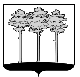 ПРЕДСЕДАТЕЛЬ ГОРОДСКОЙ ДУМЫ ГОРОДА ДИМИТРОВГРАДА УЛЬЯНОВСКОЙ ОБЛАСТИ Р А С П О Р Я Ж Е Н И Е г. ДимитровградО прекращении деятельности помощника депутата Городской Думы города Димитровграда Ульяновской области третьего созыва А.П.Ерышева 	Руководствуясь Уставом муниципального образования «Город Димитровград» Ульяновской области и частью 4 статьи 3 Положения о помощнике депутата Городской Думы города Димитровграда Ульяновской области третьего созыва:	1. Прекратить с 19 октября 2020 года деятельность помощника депутата Городской Думы города Димитровграда Ульяновской области третьего созыва Ильина Олега Геннадьевича по инициативе депутата Городской Думы города Димитровграда Ульяновской области Ерышева Александра Петровича. 	2. Удостоверение, выданное Ильину О.Г. от 12.08.2020 №12/22 считать недействительными.	3. Установить, что настоящее распоряжение подлежит официальному опубликованию и размещению в информационно-телекоммуникационной сети «Интернет», на официальном сайте Городской Думы города Димитровграда Ульяновской области (www.dumadgrad.ru).	4. Контроль исполнения настоящего распоряжения возложить на руководителя аппарата Городской Думы города Димитровграда Ульяновской области (Кусакина). Председатель Городской Думыгорода ДимитровградаУльяновской области                                                                          А.П.Ерышев19 октября 2020 года№  53-лс